Quem és tu na Web?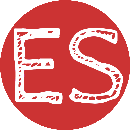 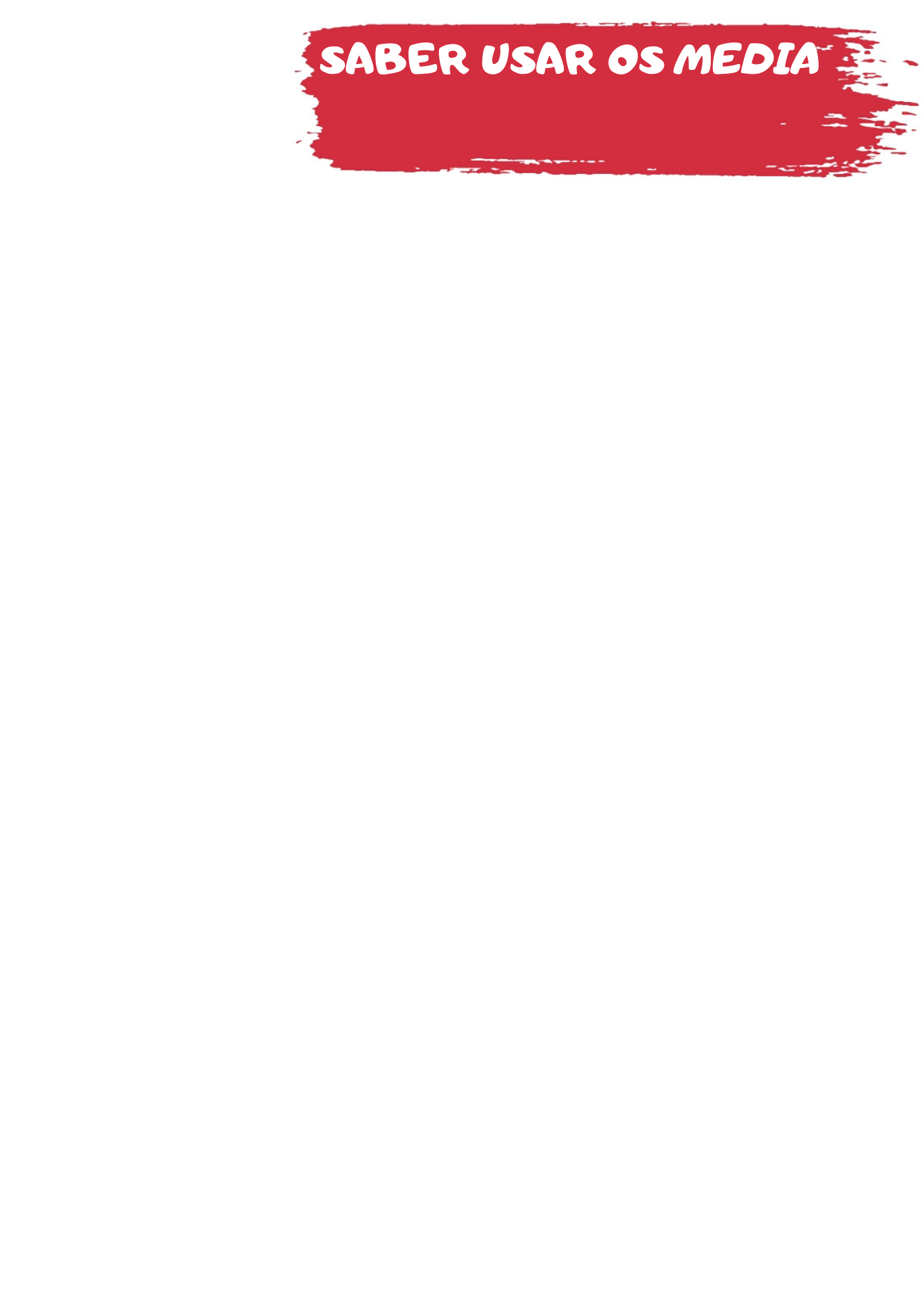 Instruções:1- Preencha uma linha para cada comentário analisado.2- Indique o jornal, o link do post e insira o comentário na respetiva coluna.3- Identifique o tipo de viés.4- Identifique o grau de intensidade do discurso de ódio (alto; médio; baixo)4- Justifique cada classificação, assinalando elementos específicos do comentário que influenciaram a decisão.JornalLink do PostComentárioTipo de viésGrau de intensidade do discurso de ódio Justificação